Иванов Иван Иванович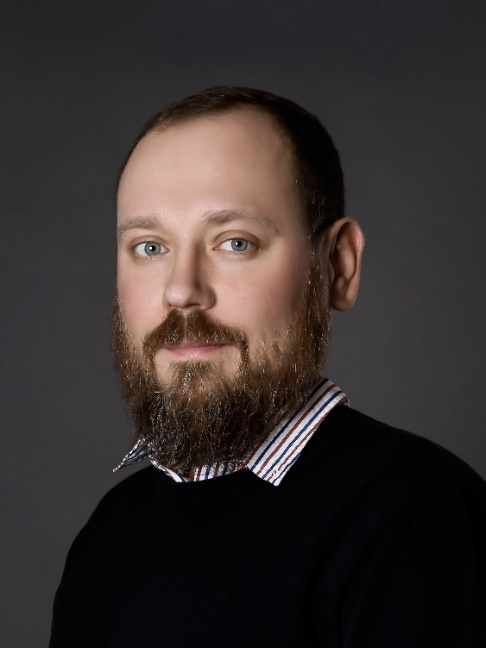 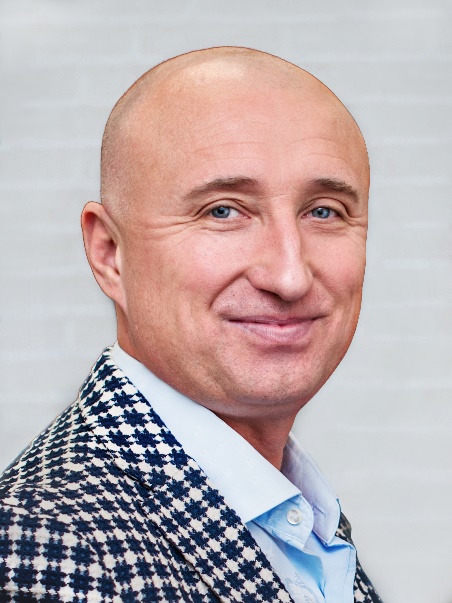 E-mail: ivanov.ivan@gmail.comТелефон: +7(928)555-55-55Ключевые навыки:Успешный опыт реализации проектов «с нуля»Успешный опыт управления обособленными подразделениямиВзаимодействие с государственными структурамиУмение создать команду и эффективно построить её работуКомплексный подход к решению любых задачОпыт работы:Октябрь 2018 – Июль 2019, АВИАСИТИ (Авиационные и железнодорожные пассажирские перевозки, туризм), Директор по развитию, г. МоскваДолжностные обязанности:взаимодействие с потенциальными корпоративными клиентами, переговоры с первыми лицами компанийувеличение объёмов продажразвитие филиальной сетиДостижения:привлек 15 новых корпоративных клиентовувеличил оборот компании на 12%, прибыль на 25%открыл 2 филиала в СКФО (Махачкала, Пятигорск).Декабрь 2011 – Октябрь 2018, ПАО «Аэрофлот», Региональный руководитель группы сейлз-менеджеров Южного региона, г. Ростов-на-ДонуДолжностные обязанности:руководство представительствами Южного региона (Ростов-на-Дону, Анапа, Краснодар, Минеральные Воды, Ставрополь)выполнение KPIs представительств: план по выручке и затратам, регулярность рейсов, загрузка рейсов, качество работы с пассажирами, безопасность полетов, дебиторская задолженность агентовсоставление и выполнение планов продажсоставление и исполнение бюджетов производственно-экономической 
и финансовой деятельности Южного регионаработа с агентской сетьюпроведение совместных мероприятий/презентаций с Amadeus, Galileo, Сирена-Тревел, Sabre)разработка акций по стимулированию продажруководство представительствами (в подчинении 150 чел.)Достижения:создание регионального представительства в г. Ростове-на-Дону на базе реорганизации авиакомпании «Донавиа»разработка мероприятий по увеличению лояльности стратегических партнеровувеличение рентабельности рейсов на 15%увеличение объемов продаж ЮР на 50%.Декабрь 2010 – Декабрь 2011, ООО «S7 БИЛЕТ» (Авиационные и железнодорожные пассажирские перевозки), Директор Южного регионального филиала, г.Ростов-на-ДонуДолжностные обязанности:маркетинговый анализ конкурентоввзаимодействие с агентской сетью Южного региона (Ростов-на-Дону, Волгоград, Краснодар, Сочи, Геленджик, Анапа, Ставрополь, Минеральные Воды)составление планов продаж и мотивационных программ для агентской сетибюджетирование деятельности филиала Достижения:расширение агентской сети на 10%увеличение объемов продаж агентской сети на 40%увеличение собственных объемов продаж на 15%реформирование представительств в каждом подчиненном городеоткрытие «с нуля» нового центра продаж и обслуживания.Март 2006 – Декабрь 2010 ОАО «РКЦ «ЮГАВИА», Начальник управления развития, г.Ростов-на-ДонуОбязанности и достижения:открытие собственной сети продаж внедрение технологий электронного билета авиа- и жд перевозокразвитие собственной сети продаж в субъектах федерации (совместно с Почтой России) и в ближнем зарубежье (Украина, Казахстан)организация и проведение рекламных кампанийОбразование:1990-1994, Военно-транспортный институт железнодорожных войск и военных сообщений (С.-Петербург), диплом с отличием. Специальность: командная тактическая военных сообщений. Квалификация: Инженер по организации перевозок и управлению.2013, Государственный Научно-исследовательский институт гражданской авиации, «Подготовка ответственных представителей авиакомпаний», 40 часов, курс, итоговая аттестация.2013, Авиашкола Аэрофлота, «Перевозка опасных грузов воздушным транспортом», сертификат.2013, International Civil Aviation Organization, Montreal, Canada, “Aviation security workshop for airline station manager”, сертификат.